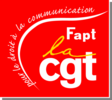 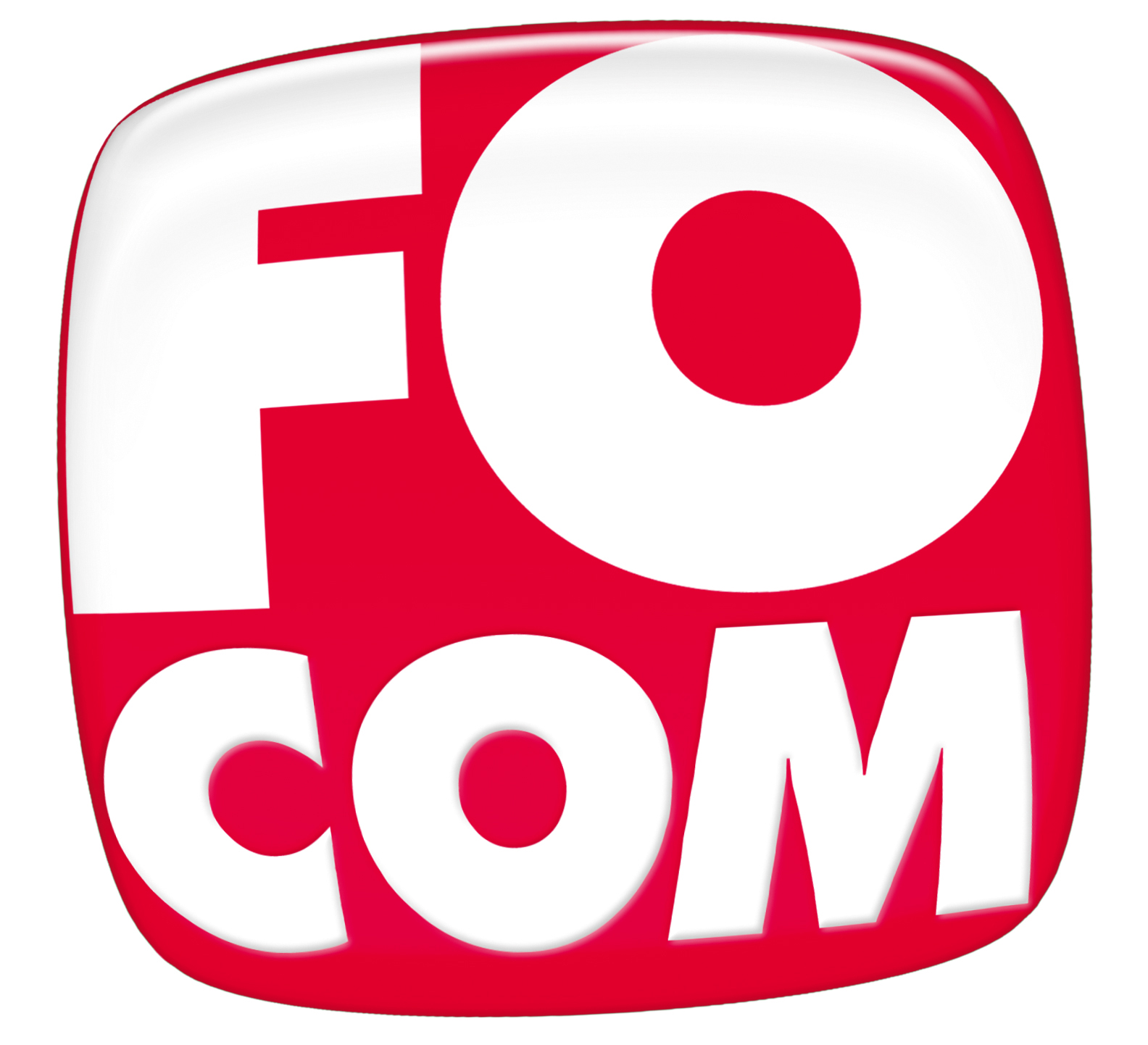 Dans le cadre de travaux de modernisation du bureau de poste de Bagnères de Luchon (consistant surtout à remplacer les personnes par des machines), La Poste a  décidé  enfin de mettre en place un dispositif de continuité de service dans un algéco, … mais un service minimum, à savoir : Affranchissements, Vente de timbres et d’emballages, Retrait des instances, Dépôt des chèques.Attention ! Uniquement paiement par chèque ou carte bleue, pas d’espèces.Et cela pendant les 2 mois (voire plus) de fermeture du bureau !! Si le courrier continuera à être distribué, il ne sera plus possible d’effectuer quelques opérations financières que ce soient (retraits, versements, envoi/réception d’argent, etc. …). Solution de remplacement prévue par La Poste : se rendre au bureau de Cierp !30 km aller/retour soit 40 minutes de voiture… à condition d’en avoir une !!   Et cela pour ceux qui habitent Luchon car c’est pire si on habite les vallées d’Oueil, du Larboust, du Lys.  Qu’en sera-t-il des personnes âgées, diminuées, en aptitude réduite ? Inhumaine, la solution est aussi ridicule : le bureau de Cierp qui n’ouvrait que 3h le matin, ne sera ouvert que 2h de plus, l’après-midi et si on considère son espace très réduit (salle d’accueil du public  <  à 20m²), il est évident que ce bureau ne sera pas en mesure d’accepter une forte augmentation de clientèle si tous les usagers de Luchon s’y rendent ! Et le stationnement !En refusant la possibilité de manier des fonds dans l'algéco, la direction de la Poste s'autorise à reporter l'insécurité sur les facteurs déjà surchargés de travail (suppression d'une tournée en début d’année). En effet, il serait envisagé  des retraits de «dépannage» mais à des montants très limités, au bout d’un délai de 48h et donc, apportés par le facteur !Les usagers de La Poste du canton de Luchon n’ont pas à subir de tels désagréments aux motifs, parait-il, d’économies. Ils ont droit, comme tous les citoyens de ce pays, à l’application des missions de service public qui s’imposent à La Poste et doivent exiger leur respect… Dans ce qui est, encore, une République.N'oublions  pas, La Poste a déjà reculé depuis le 23 août suite aux mobilisations (salariés et leurs syndicats, collectif défense des services publics du pays de Luchon, citoyen et élus).A ce jour, la dernière solution proposée par la Poste n'est  toujours pas acceptable, mais aux dernières nouvelles, la Direction serait prête à entendre d’autres propositions.Soyons associés à toute démarche de négociation avec la direction de la Poste (usagers, salariés, syndicats de la Poste, élus et la direction postale).Dans nos vallées, La Poste doit créer des emplois, pas en supprimer !Pour être entendu, soyons rassemblés et continuons à montrer notre mécontentement !